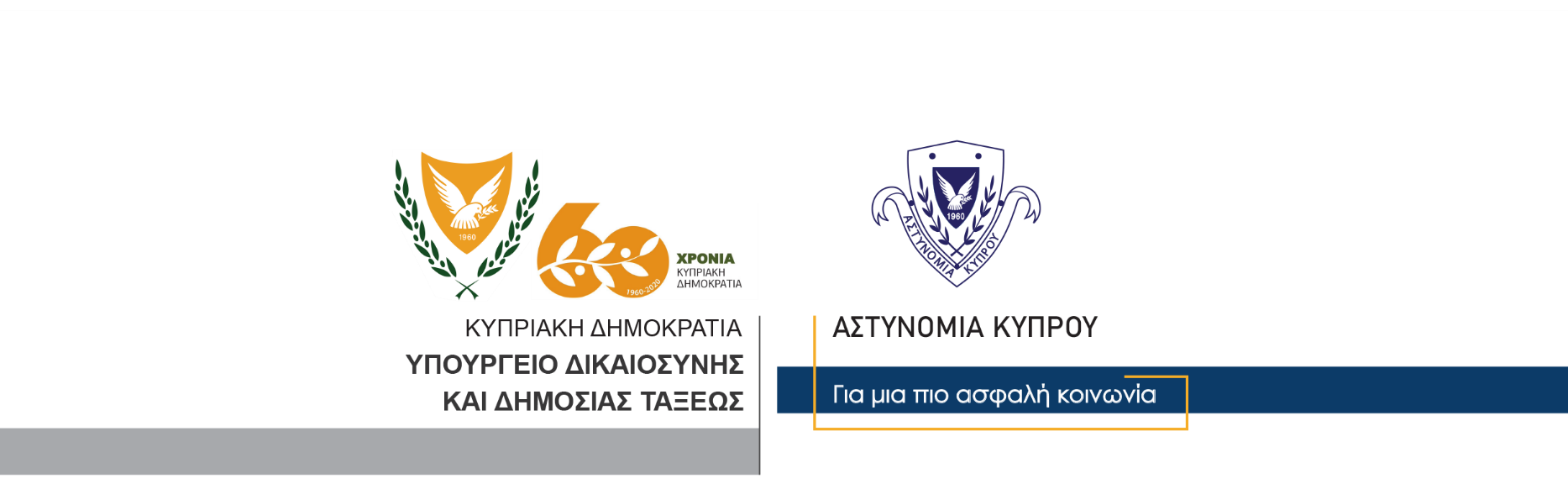 19 Νοεμβρίου, 2020Δελτίο Τύπου 1Σύλληψη 15χρονου για διάφορα αδικήματα καθώς και για παράβαση του Περί Λοιμοκάθαρσης ΝόμουΜέλη της Τροχαίας Αμμοχώστου ανέκοψαν γύρω στις 2.50 μ.μ. χθες σε δρόμο στην επαρχία Αμμοχώστου, αυτοκίνητο στο οποίο επέβαιναν δύο πρόσωπα. Κατά τη διάρκεια του έλεγχου που ακολούθησε, διαπιστώθηκε ότι οδηγός του αυτοκινήτου ήταν 15χρονος έχοντας ως συνοδηγό συνομήλικο του και οι δύο από την επαρχία Αμμοχώστου. Ακολούθησε έρευνα στο αυτοκίνητο όπου εντοπίστηκαν μία συσκευή εκπαίδευσης σκύλων κυνηγιού που αναπαράγει κρότο, εντός της οποίας υπήρχε χρησιμοποιημένο καψούλι, ένα μαχαίρι που καταλήγει σε μυτερή άκρη μήκους 9 εκατοστών, εξήντα πλήρη φυσίγγια κυνηγετικού όπλου και μία συσκευή που πιστεύεται ότι αναπαράγει μιμητικές φωνές άγριων πτηνών. Ο οδηγός του αυτοκινήτου συνελήφθηκε και οδηγήθηκε στον Αστυνομικό Σταθμό Ξυλοφάγου όπου κατηγορήθηκε στην παρουσία του πατέρα του και αφέθηκε ελεύθερος για να κλητευθεί ενώπιον Δικαστηρίου. Σημειώνεται ότι, οι δύο 15χρονοι καταγγέλθηκαν εξωδίκως βάσει του Περί Λοιμοκάθαρσης Νόμου αφού δεν έφεραν προστατευτικές μάσκες. Ο Αστυνομικός Σταθμός Ξυλοφάγου συνεχίζει τις εξετάσεις. Κλάδος ΕπικοινωνίαςΥποδιεύθυνση Επικοινωνίας Δημοσίων Σχέσεων & Κοινωνικής Ευθύνης